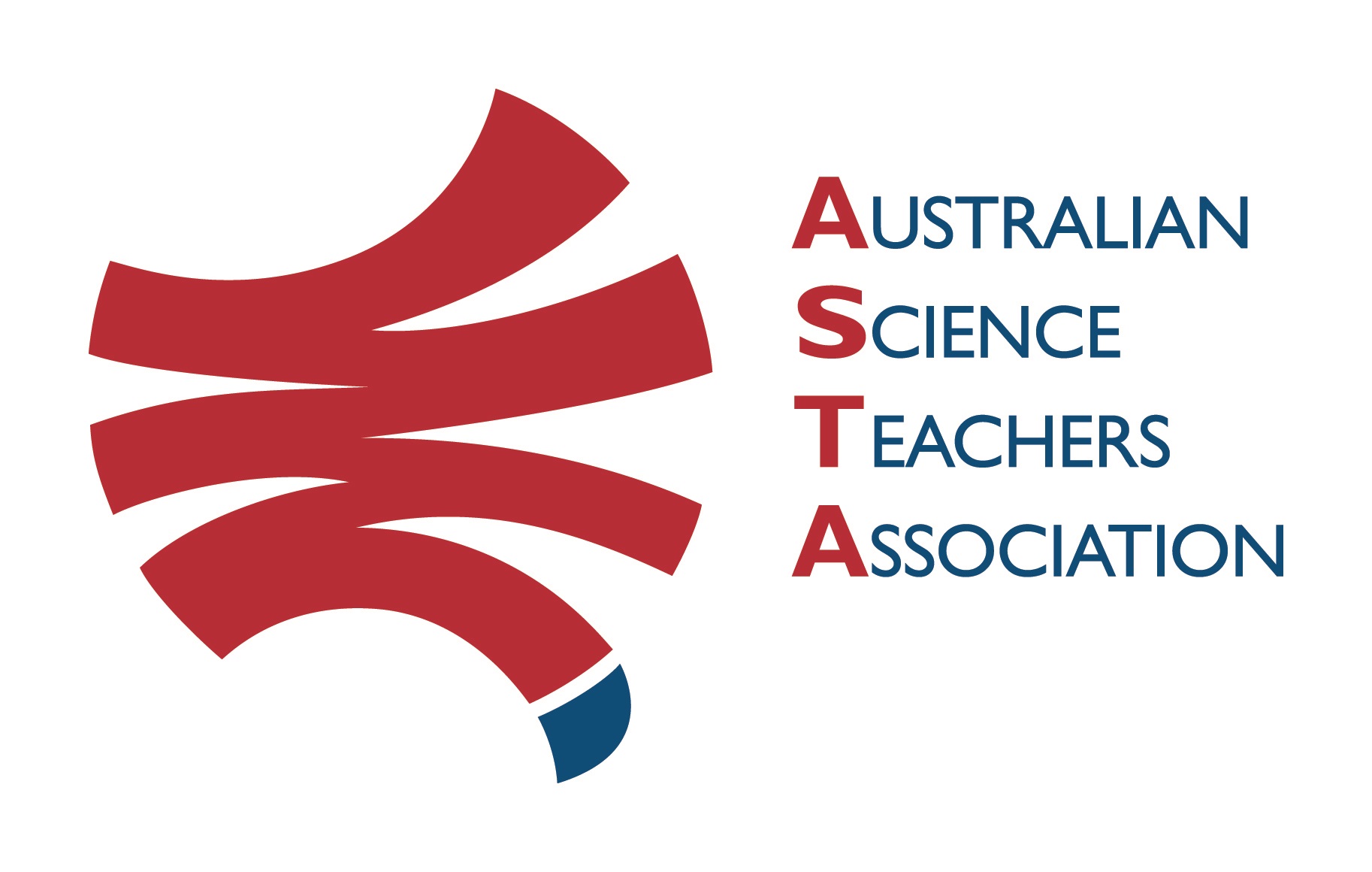 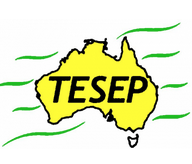 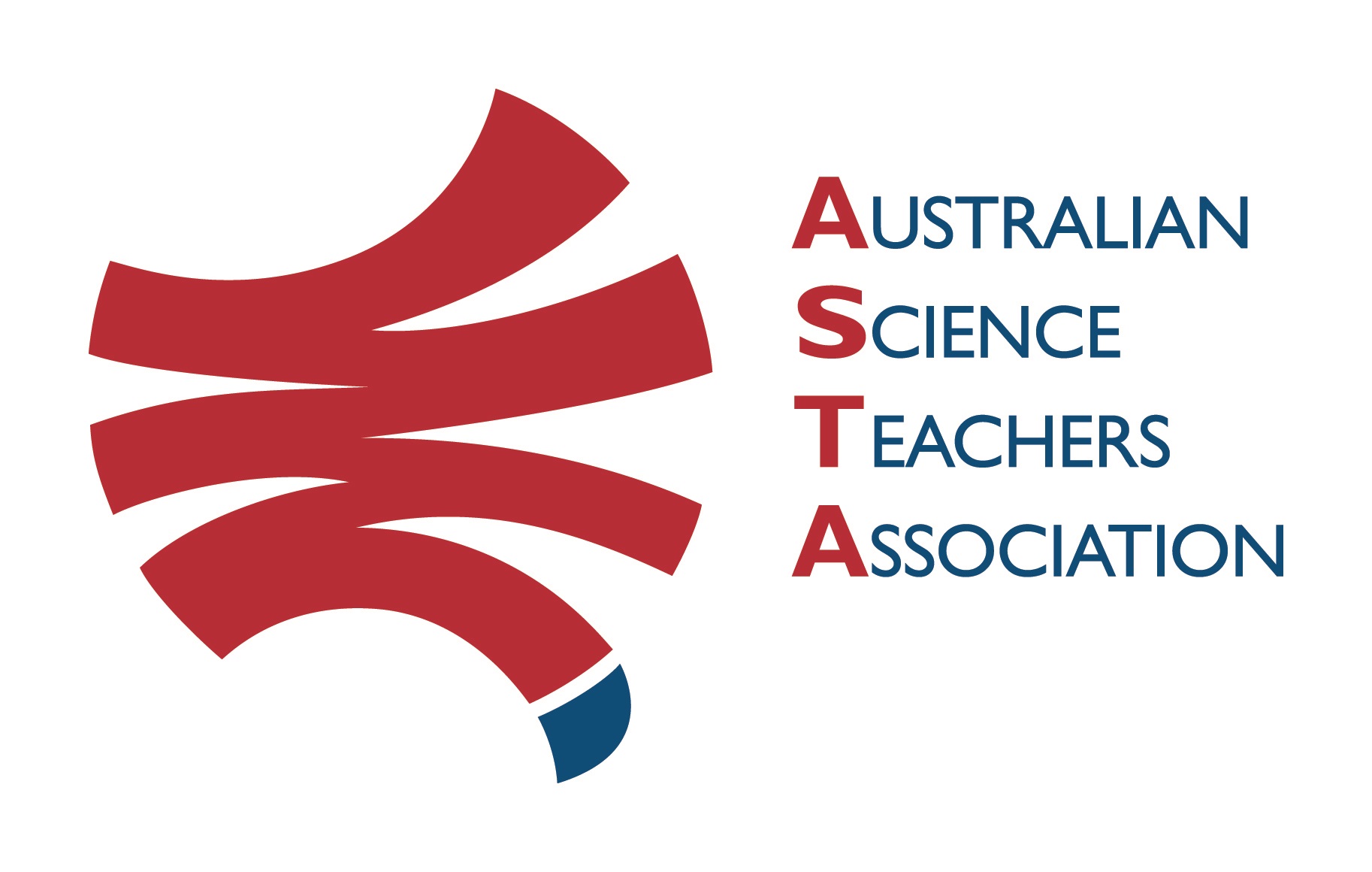 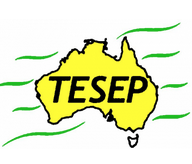 TESEP PRESENTS: AFTER SCHOOL PROFESSIONAL DEVELOPMENT (PD)RocksExpo 2-PD Introducing Our Dynamic Planet:Rocks (the Rock Kit Teaching Pack) & Plate TectonicsSchool: Trundle Central School, Croft St, TrundleMeeting Room: tbc (attendees, to go to front office, sign in & get directed to the meeting room)Date: Wed 8 June 2022, 3:45pm - 5:15pm Rocks, supper - Antarctica - short videos for students, 5:45-7:30pm Plate Tectonics School Facilitator: David LynnThe RocksExpo experience includes– 1. Incursions – classroom lessons with students and teachers.
2. PD workshops – After-school professional development workshops for teachers (1- to 2-PD sessions @ $25 per attendee for visiting teachers, FREE to host-school teachers).3. Certificate of attendance – A certificate of hours and workshop outcomes will be issued.4. FREE rock kit – Host to receive a FREE rock kit and Plate Tectonics poster.5. Introductory RocksExpo feature How to Use the Rock Kit and Teaching Pack (e.g. how to relate rock kit rocks to rock stories, 3D rendered samples, virtual thin sections and virtual outcrops). 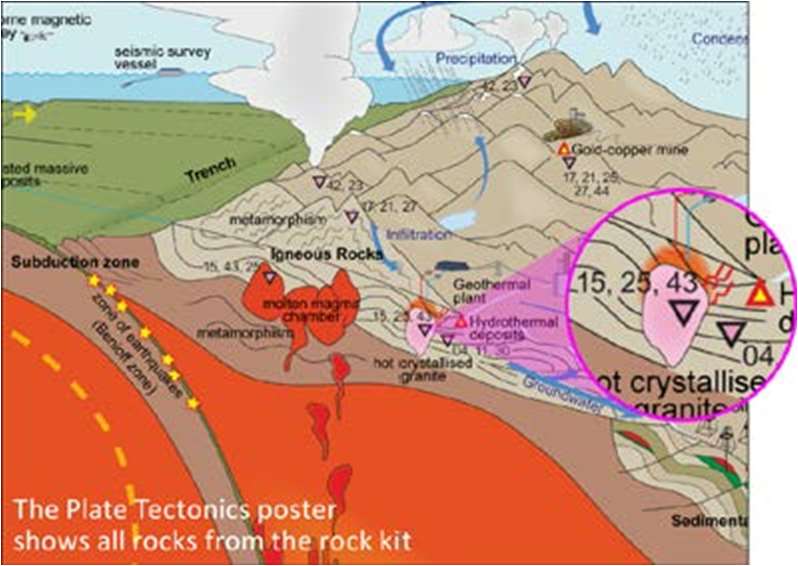 6. Subsequent RocksExpo topics can be chosen from TESEP’s “The Challenging Earth” series (to
be run twice a year at host schools). 7. Excursions – possible second-year trip to field outcrops, mine sites, minerals museums etc.
Presenter:Simone Meakin is a keen palaeontologist geologist, who has worked in industry and in government. Her work in several states gives her many exciting rock and fossil examples to share. 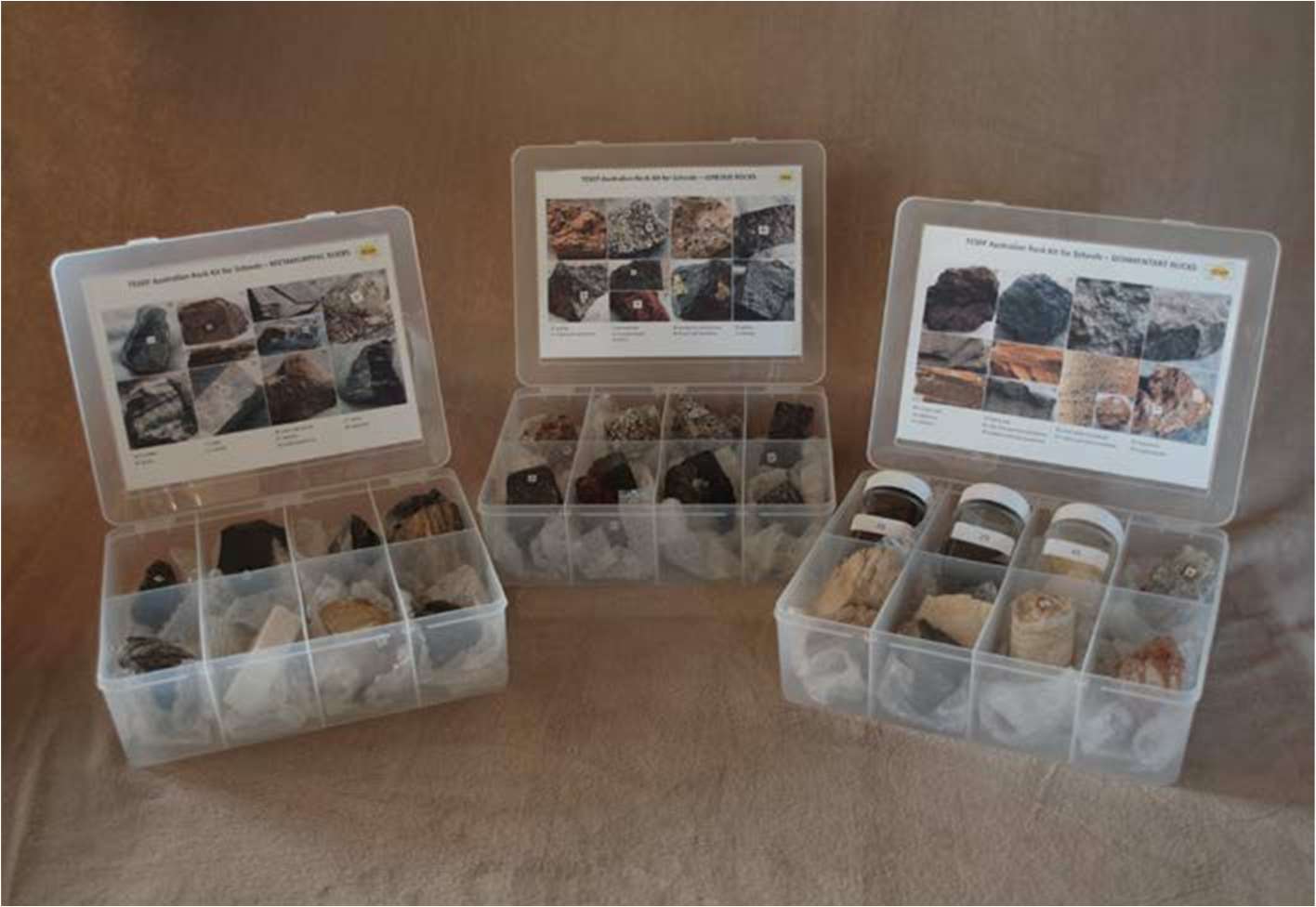 Booking form